КАРАР                                                                    ПОСТАНОВЛЕНИЕ21 декабрь 2017 йыл                                №32                         21декабря 2017 годаО внесении изменений в постановление                                                                            «Об утверждении Перечня главных администраторов  доходов бюджета         сельского поселения  Кунгаковский сельсовет муниципального района                   Аскинский район Республики Башкортостан, закрепляемых за ними видов (подвидов) доходов  бюджета»В соответствии с Бюджетным кодексом Российской Федерации, Федеральным законом «О бюджетной классификации Российской Федерации», постановляю:Внести в постановление  главы администрации сельского поселения Кунгаковский сельсовет муниципального района Аскинский район Республики Башкортостан от 25 декабря 2015 года №54 «Об утверждении  Перечня  главных администраторов  доходов бюджета сельского поселения Кунгаковский   сельсовет муниципального района Аскинский  район Республики Башкортостан,  закрепляемых за ними видов (подвидов) доходов  бюджета сельского поселения Кунгаковский  сельсовет  муниципального района  Аскинский район   Республики Башкортостан»  изменения, изложив Перечень главных администраторов  доходов бюджета сельского поселения Кунгаковский сельсовет муниципального района Аскинский район Республики Башкортостан, закрепляемые за ними виды (подвиды) доходов  бюджета в новой редакции.     2. Контроль за исполнением настоящего постановления  оставляю за собой.     3. Настоящее постановление вступает в силу с 1 января 2018 года.Глава сельского поселения                                    Г.А.ГильманшинаПриложение к постановлению  главы администрации                                                           сельского поселения Кунгаковский  сельсовет                                                                 муниципального района Аскинский район                                                                  Республики Башкортостан                                                           от  21  декабря 2017года №32Перечень главных  администраторовдоходов бюджета сельского поселения  Кунгаковский  сельсовет муниципального района Аскинский район  Республики Башкортостан, закрепляемые за ними виды (подвиды) доходов бюджета БАШҠОРТОСТАН РЕСПУБЛИКАҺЫАСҠЫН  РАЙОНЫМУНИЦИПАЛЬ РАЙОНЫНЫҢ ҠӨНГӘК  АУЫЛ  СОВЕТЫАУЫЛ  БИЛӘМӘҺЕ ХАКИМИӘТЕ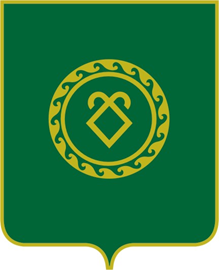 АДМИНИСТРАЦИЯСЕЛЬСКОГО ПОСЕЛЕНИЯ КУНГАКОВСКИЙ СЕЛЬСОВЕТ МУНИЦИПАЛЬНОГО РАЙОНААСКИНСКИЙ РАЙОНРЕСПУБЛИКИ БАШКОРТОСТАНКод бюджетной классификации Российской Федерации  Код бюджетной классификации Российской Федерации  Наименование Глав-ного адми-нистра-тора доходов бюджетов бюджетной системы Российской ФедерацииНаименование 123791Администрация сельского поселения Кунгаковский  сельсовет муниципального района Аскинский  район Республики БашкортостанАдминистрация сельского поселения Кунгаковский  сельсовет муниципального района Аскинский  район Республики Башкортостан7911 08 04020 01 1000 110Государственная пошлина за совершение нотариальных действий должностными лицами органов местного самоуправления, уполномоченными в соответствии с законодательными актами Российской Федерации на совершение нотариальных действий (сумма платежа (перерасчеты, недоимка и задолженность по соответствующему платежу, в том числе  отмененному))7911 08 04020 01 4000 110Государственная пошлина за совершение нотариальных действий должностными лицами органов местного самоуправления, уполномоченными в соответствии с законодательными актами Российской Федерации на совершение нотариальных действий (прочие поступления)7911 13 01995 10 0000 130Прочие доходы от оказания платных услуг (работ) получателями средств бюджетов сельских поселений7911 13 02065 10 0000 130Доходы, поступающие в порядке возмещения расходов, понесенных в связи с эксплуатацией имущества сельских поселений7911 13 02995 10 0000 130Прочие доходы от компенсации затрат бюджетов сельских поселений7911 16 23051 10 0000 140Доходы от возмещения ущерба при возникновении страховых случаев по обязательному страхованию гражданской ответственности, когда выгодоприобретателями выступают получатели средств бюджетов сельских поселений7911 16 23052 10 0000 140Доходы от возмещения ущерба при возникновении иных страховых случаев, когда выгодоприобретателями выступают получатели средств бюджетов сельских поселений7911 16 32000 10 0000 140Денежные взыскания, налагаемые в возмещение ущерба, причиненного в результате незаконного или нецелевого использования бюджетных средств (в части бюджетов сельских поселений)7911 16 90050 10 0000 140Прочие поступления от денежных взысканий (штрафов) и иных сумм в возмещение ущерба, зачисляемые в бюджеты сельских поселений7911 17 01050 10 0000 180Невыясненные поступления, зачисляемые в бюджеты сельских поселений7911 17 05050 10 0000 180Прочие неналоговые доходы бюджетов сельских поселений7911 17 14030 10 0000 180Средства самообложения граждан, зачисляемые в бюджеты сельских поселений7911 18 05000 10 0000 180Поступления  в бюджеты сельских поселений (перечисления  из бюджетов сельских поселений) по  урегулированию расчетов между бюджетами бюджетной системы Российской Федерации по распределенным доходам7911 18 05200 10 0000 151Перечисления из бюджетов сельских поселений  по решениям о взыскании средств, предоставленных из иных бюджетов бюджетной системы Российской Федерации7912 02 15001 10 0000 151Дотации бюджетам сельских поселений на выравнивание бюджетной обеспеченности7912 02 15002 10 0000 151Дотации бюджетам сельских поселений на поддержку мер по обеспечению сбалансированности бюджетов7912 02 20077 10 7217 151Субсидии бюджетам сельских поселений на софинансирование капитальных вложений в объекты муниципальной собственности (субсидии на осуществление мероприятий по обеспечению территории Республики Башкортостан документацией по планировке территорий)7912 02 20077 10 7218 151Субсидии бюджетам сельских поселений на софинансирование капитальных вложений в объекты муниципальной собственности (субсидии на осуществление мероприятий по строительству инженерных коммуникаций к районам индивидуальной и массовой застройки)7912 02 20077 10 7231 151Субсидии бюджетам сельских поселений на софинансирование капитальных вложений в объекты муниципальной собственности (субсидии на софинансирование расходов по модернизации систем наружного освещения населенных пунктов Республики Башкортостан )7912 02 20077 10 7240 151Субсидии бюджетам сельских поселений на софинансирование капитальных вложений в объекты муниципальной собственности (субсидии на софинансирование капитальных вложений в объекты муниципальной собственности)7912 02 20077 10 5567 151Субсидии бюджетам сельских поселений на софинансирование капитальных вложений в объекты муниципальной собственности (субсидии на реализацию мероприятий по устойчивому развитию сельских территорий)7912 02 20298 10 0000 151Субсидии бюджетам сельских поселений на обеспечение мероприятий по капитальному ремонту многоквартирных домов за счет средств, поступивших от государственной корпорации – Фонда содействия реформированию жилищно-коммунального хозяйства7912 02 20299 10 0000 151Субсидии бюджетам сельских поселений на обеспечение мероприятий по переселению граждан из аварийного жилищного фонда за счет средств, поступивших от государственной корпорации – Фонда содействия реформированию жилищно-коммунального хозяйства7912 02 20301 10 0000 151Субсидии бюджетам сельских поселений на обеспечение мероприятий по капитальному ремонту многоквартирных домов за счет средств бюджетов7912 02 20302 10 0000 151Субсидии бюджетам сельских поселений на обеспечение мероприятий по переселению граждан из аварийного жилищного фонда за счет средств бюджетов791   2 0229998 10 0000 151Субсидии бюджетам сельских поселений на финансовое обеспечение отдельных полномочий7912 02 29999 10 7211 151Прочие субсидии бюджетам сельских поселений (субсидии на проведение кадастровых работ по межеванию земельных участков в целях их предоставления гражданам для индивидуального жилищного строительства однократно и бесплатно)7912 02 29999 10 7235 151Прочие субсидии бюджетам сельских поселений (Субсидии на софинансирование расходов, связанных с обеспечением устойчивого функционирования коммунальных организаций, поставляющих коммунальные ресурсы для предоставления коммунальных услуг населению по тарифам, не обеспечивающим возмещение издержек, и подготовкой объектов коммунального хозяйства к работе в осенне-зимний период)7912 02 02999 10 7236 151Прочие субсидии бюджетам сельских поселений (Субсидии на предоставление государственной поддержки на проведение капитального ремонта общего имущества в многоквартирных дома)7912 02 29999 10 7237 151Прочие субсидии бюджетам сельских поселений (субсидии на премирование победителей республиканского конкурса «Самое благоустроенное городское (сельское) поселение Республики Башкортостан»)7912 02 29999 10 7247 151Прочие субсидии бюджетам сельских поселений (субсидии на софинансирование проектов развития общественной инфраструктуры, основанных на местных инициативах)7912 02 29999 10 7248 151Прочие субсидии бюджетам сельских поселений (субсидии на реализацию проектов по благоустройству дворовых территорий, основанных на местных инициативах)7912 02 35118 10 0000 151Субвенции бюджетам сельских поселений на осуществление первичного воинского учета на территориях, где отсутствуют военные комиссариаты7912 02 40014 10 0000 151Межбюджетные трансферты, передаваемые бюджетам сельских поселений из бюджетов муниципальных районов на осуществление части полномочий по решению вопросов местного значения в соответствии с заключенными соглашениями (прочие)7912 02 49999 10 7404 151Прочие межбюджетные трансферты, передаваемые бюджетам сельских поселений (иные межбюджетные трансферты на финансирование мероприятий по благоустройству территорий населенных пунктов, коммунальному хозяйству, обеспечению мер пожарной безопасности и осуществлению дорожной деятельности в границах сельских поселений)7912 02 49999 10 7405 151Прочие межбюджетные трансферты, передаваемые бюджетам сельских поселений (иные межбюджетные трансферты на премирование победителей республиканского конкурса «Лучший многоквартирный дом») 7912 02 90054 10 0000 151Прочие безвозмездные поступления в бюджеты сельских поселений от бюджетов муниципальных районов 7912 07 05030 10 6100 180Прочие безвозмездные поступления в бюджеты сельских поселений (прочие поступления)7912 07 05030 10 6200 180Прочие безвозмездные поступления в бюджеты сельских поселений (поступления в бюджеты поселений от физических лиц на финансовое обеспечение реализации проектов развития общественной инфраструктуры, основанных на местных инициативах)7912 07 05030 10 6300 180Прочие безвозмездные поступления в бюджеты сельских поселений (поступления в бюджеты поселений от юридических лиц на финансовое обеспечение реализации проектов развития общественной инфраструктуры, основанных на местных инициативах)7912 08 05000 10 0000 180Перечисления из бюджетов сельских поселений (в бюджеты поселений) для осуществления возврата (зачета) излишне уплаченных или излишне взысканных сумм налогов, сборов и иных платежей, а также сумм процентов за несвоевременное осуществление такого возврата и процентов, начисленных на излишне взысканные суммы79121 8 05010 10 0000 180Доходы бюджетов сельских поселений от возврата бюджетными учреждениями остатков субсидий прошлых лет7912 18 05020 10 0000 180Доходы бюджетов сельских поселений от возврата автономными учреждениями остатков субсидий прошлых лет7912 18 05030 10 0000 180Доходы бюджетов сельских поселений от возврата иными организациями остатков субсидий прошлых лет7912 18 60010 10 0000 151Доходы бюджетов сельских поселений от возврата остатков субсидий, субвенций и иных межбюджетных трансфертов, имеющих целевое назначение, прошлых лет из бюджетов муниципальных районов7912 18 60020 10 0000 151Доходы бюджетов сельских поселений от возврата остатков субсидий, субвенций и иных межбюджетных трансфертов, имеющих целевое назначение, прошлых лет из бюджетов государственных внебюджетных фондов7912 19 60010 10 0000 151Возврат прочих остатков субсидий, субвенций и иных межбюджетных трансфертов, имеющих целевое назначение, прошлых лет из бюджетов сельских поселений